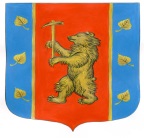 Администрация муниципального образования Кузнечнинское городское поселение муниципального образования Приозерский муниципальный район Ленинградской области ПОСТАНОВЛЕНИЕ от «12» мая  2015 года  №  53 .О внесении изменений в Постановление №169От 30 декабря 2014 года «О внесении изменений в Постановление №133От 07 ноября 2014 года «Об утверждении муниципальной программы«Развитие  автомобильных дорог муниципального образования Кузнечнинское городское поселение МО Приозерский муниципальный район ЛО на 2014-2016 годы ».В соответствии с п.5.3 порядка разработки, реализации и оценки эффективности муниципальных программ муниципального образования Кузнечнинское городское поселение муниципальнго образования Приозерский муниципальный район Ленинградской области, утвержденного Постановлением администрации МО Кузнечнинское городское поселение от 26.12.2013 года №192 «Об утверждении Порядка разработки,  реализации и оценки эффективности муниципальных программ муниципального образования Кузнечнинское городское поселение муниципальнго образования Приозерский муниципальный район Ленинградской области».В соответствии с положениями Федерального закона от 06.10.2003 года № 131-ФЗ «Об общих принципах организации местного самоуправления в Российской Федерации», Устава МО Кузнечнинское городское поселение МО Приозерский муниципальный район Ленинградской области ПОСТАНОВЛЯЕТ:1. Внести изменения в Постановление №169 От 30 декабря 2014 года О внесении изменений в Постановление №133 От 07 ноября 2014 года «Об утверждении муниципальной программы «Развитие  автомобильных дорог муниципального образования Кузнечнинское городское поселение МО Приозерский муниципальный район ЛО на 2014-2016 годы » в части объемов финансирования :1.1. «Паспорт муниципальной программы» изменить раздел «Объем бюджетных ассигнований» и в дальнейшем читать в следующей редакции: Общий объем финансирования программы 8 401,02 тыс. руб.По годам:2014 год- 3 621,5 тыс руб.2015 год- 2 855,22 тыс. руб.2016 год– 1 924,3 тыс. руб.1.2. Приложение №1 к Постановлению №169 От 30 декабря 2014 года « Расходы на реализацию муниципальной программы» изменить и в дальнейшем изложить в новой редакции, согласно, Приложения №1 к настоящему Постановлению.1.3.   Приложение №2 к Постановлению №169 От 30 декабря 2014 года « План реализации муниципальной программы» изменить и в дальнейшем изложить в новой редакции, согласно Приложения №2 к настоящему Постановлению.1.4. «Паспорт муниципальной подпрограммы «Содержание существующей сети автомобильных дорог общего пользования» » изменить раздел «Объем бюджетных ассигнований» и в дальнейшем читать в следующей редакции: Общий объем финансирования программы 8 401,02тыс. руб.По годам:2014 год- 3 621,5 тыс руб.2015 год- 2 855,22 тыс. руб.2016 год– 1 924,3 тыс. руб.2. Опубликовать настоящее Постановление на сайте сетевого издания СМИ-Ленинградское областное информационное агенство (ЛЕНОБЛИНФОРМ) www.lenoblinform.ru и на официальном сайте администрации МО Кузнечнинское городское поселение МО Приозерский муниципальный район Ленинградской области www.kuznechnoe.lenobl.ru.3. Постановление вступает в силу с момента опубликования.4. Контроль за исполнением настоящего распоряжения оставляю за собойГлава администрации                                    Галич Г.А.          исп- Фильчук П.В.  Разослоно: дело-1,  прокуратура-1,бух.адм-1, зам.гл-1,КСО-1.Приложение № 1к постановлению от___.___.2015г. № ___   Расходы на реализацию муниципальной программы « Развитие автомобильных  дорог муниципального образования Кузнечнинское городское поселение МО Приозерский  муниципальный район ЛО на 2014-2016 годы»Приложение 2к постановлению от __.__.2015г. № ____План реализации муниципальной программы«Развитие автомобильных дорог МО Кузнечнинское городское  поселение МО Приозерский муниципальный район Ленинградской области на 2014-2016 годы»Приложение №3к постановлению от __.____.2015г. № ____Расходы на реализацию муниципальной подпрограммы  «Содержание существующей сети автомобильных дорог общего пользования» муниципальной программы «Развитие  автомобильных дорог муниципального образования Кузнечнинское городское поселение МО Приозерский муниципальный район ЛО на 2014-2016 годы»№строкиИсточники финансированияВсего(тыс. рублей)В том числеВ том числеВ том числе№строкиИсточники финансированияВсего(тыс. рублей)2014 год 2015 год2016 год 123456ОБЩИЕ РАСХОДЫ НА РЕАЛИЗАЦИЮ МУНИЦИПАЛЬНОЙ ПРОГРАММЫОБЩИЕ РАСХОДЫ НА РЕАЛИЗАЦИЮ МУНИЦИПАЛЬНОЙ ПРОГРАММЫОБЩИЕ РАСХОДЫ НА РЕАЛИЗАЦИЮ МУНИЦИПАЛЬНОЙ ПРОГРАММЫОБЩИЕ РАСХОДЫ НА РЕАЛИЗАЦИЮ МУНИЦИПАЛЬНОЙ ПРОГРАММЫОБЩИЕ РАСХОДЫ НА РЕАЛИЗАЦИЮ МУНИЦИПАЛЬНОЙ ПРОГРАММЫВсего: 8 155,073 621,52 855.221924,3в том числе за счет средств:федерального бюджета (плановый объем)------------областного бюджета (плановый объем)1 113,01 113963.000---местного бюджета (плановый объем)6 338,62 508,51892.221924,3Прочих источников (плановый объем)------------Подпрограмма . «Содержание существующей сети автомобильных дорог общего пользования» муниципальной программы «Развитие  автомобильных дорог муниципального образования Кузнечнинское городское поселение МО Приозерский муниципальный район ЛО на 2014-2016 годы»Подпрограмма . «Содержание существующей сети автомобильных дорог общего пользования» муниципальной программы «Развитие  автомобильных дорог муниципального образования Кузнечнинское городское поселение МО Приозерский муниципальный район ЛО на 2014-2016 годы»Подпрограмма . «Содержание существующей сети автомобильных дорог общего пользования» муниципальной программы «Развитие  автомобильных дорог муниципального образования Кузнечнинское городское поселение МО Приозерский муниципальный район ЛО на 2014-2016 годы»Подпрограмма . «Содержание существующей сети автомобильных дорог общего пользования» муниципальной программы «Развитие  автомобильных дорог муниципального образования Кузнечнинское городское поселение МО Приозерский муниципальный район ЛО на 2014-2016 годы»Подпрограмма . «Содержание существующей сети автомобильных дорог общего пользования» муниципальной программы «Развитие  автомобильных дорог муниципального образования Кузнечнинское городское поселение МО Приозерский муниципальный район ЛО на 2014-2016 годы»Всего:8 055,073 621,52 755.221924,3в том числе за счет средств:федерального бюджета (плановый объем)------------областного бюджета (плановый объем)1 113,01 113,0963,000---местного бюджета (плановый объем)6 238,62 508,51 792.221924,3Прочих источников (плановый объем)------------Подпрограмма «Повышение безопасности дорожного движения в муниципальном образовании Кузнечнинское городское поселение» муниципальной программы «Развитие  автомобильных дорог муниципального образования Кузнечнинское городское поселение МО Приозерский муниципальный район ЛО на 2014-2016 годы»Подпрограмма «Повышение безопасности дорожного движения в муниципальном образовании Кузнечнинское городское поселение» муниципальной программы «Развитие  автомобильных дорог муниципального образования Кузнечнинское городское поселение МО Приозерский муниципальный район ЛО на 2014-2016 годы»Подпрограмма «Повышение безопасности дорожного движения в муниципальном образовании Кузнечнинское городское поселение» муниципальной программы «Развитие  автомобильных дорог муниципального образования Кузнечнинское городское поселение МО Приозерский муниципальный район ЛО на 2014-2016 годы»Подпрограмма «Повышение безопасности дорожного движения в муниципальном образовании Кузнечнинское городское поселение» муниципальной программы «Развитие  автомобильных дорог муниципального образования Кузнечнинское городское поселение МО Приозерский муниципальный район ЛО на 2014-2016 годы»Подпрограмма «Повышение безопасности дорожного движения в муниципальном образовании Кузнечнинское городское поселение» муниципальной программы «Развитие  автомобильных дорог муниципального образования Кузнечнинское городское поселение МО Приозерский муниципальный район ЛО на 2014-2016 годы»Всего:100,0000в том числе за счет средств:федерального бюджета (плановый объем)------------областного бюджета (плановый объем)00------местного бюджета (плановый объем)00100,00прочих источников (плановый объем)------------Наименование подпрограммы, основного мероприятия, мероприятий, реализуемых в рамках основного мероприятияОтветственный исполнитель (Ф.И.О., должность)СрокСрокФинансирование (тыс.руб.)В том числе:В том числе:В том числе:Наименование подпрограммы, основного мероприятия, мероприятий, реализуемых в рамках основного мероприятияОтветственный исполнитель (Ф.И.О., должность)начала реализацииокончания реализацииФинансирование (тыс.руб.)В том числе:В том числе:В том числе:Наименование подпрограммы, основного мероприятия, мероприятий, реализуемых в рамках основного мероприятияОтветственный исполнитель (Ф.И.О., должность)начала реализацииокончания реализацииФинансирование (тыс.руб.)2014 год2015 год2016 год123456781.	Подпрограмма.«Содержание существующей сети автомобильных дорог общего пользования» муниципальной программы «Развитие  автомобильных дорог муниципального образования Кузнечнинское городское поселение МО Приозерский муниципальный район ЛО на 2014-2016 годы»01.01.201431.12.20162 755.22Федеральный бюджет----------Областной бюджет----963,000---Местный бюджет-1300,01792.22900,0Прочие источники--------- «Содержание существующей дорожной сети»01.01.201431.12.2016Федеральный бюджет----------Областной бюджет----------Местный бюджет-1300,0900,0900,0Прочие источники---------2. « ремонт автомобильных дорог общего пользования местного значения»01.01.201431.12.2016Федеральный бюджет----------Областной бюджет-1 113,0963,000---Местный бюджет-1 208,5892.221024,3Прочие источники---------2.1. Ремонт участка автомобильной дороги по ул. Центральная в пгтКузнечное, Приозерского района Ленинградской области (от ул. Центральная д.6 до ул. Центральная д.3А)01.01.201531.12.2015Федеральный бюджет-------Областной бюджет-517,036------Местный бюджет-384, 800------Прочие источники---------Ремонт участка автомобильной дороги по ул. Приозерское шоссе в пгтКузнечное, Приозерского района Ленинградской области (от Приозерское ш. д.26 до Приозерское ш.д.17)01.01.201431.12.2014Федеральный бюджет-------Областной бюджет-595,935------Местный бюджет-184,734-------Прочие источники---------	Выборочный Ремонт дорог общего пользования местного значения по адресу: Ленинградская область, Приозерский район, п. Кузнечное01.01.201431.12.2014Федеральный бюджет-------Областной бюджет------------Местный бюджет-533, 054-------Прочие источники---------Мероприятия по проверки проектно-сметной документации и ведение строительного контраля01.01.201531.12.2015Федеральный бюджет-------Областной бюджет-----------Местный бюджет-105,912145.95---Прочие источники---------Ремонт участка автомобильной дороги общего пользования местного значения по адресу: Ленинградская область, Приозерский район,  п. Кузнечное по ул. Юбилейная (от д.№1 до д.№11). Протяженностью 172 п.м. и площадью 1300кв.м.01.01.201531.12.2015Федеральный бюджет-------Областной бюджет-----963,000---Местный бюджет-746,270---Прочие источники---------Ремонт участка автомобильной дороги по ул. Центральная в пгтКузнечное, Приозерского района Ленинградской области( 2 часть)01.01.201431.12.2014Федеральный бюджет-------Областной бюджет-----------Местный бюджет---------1024,3Прочие источники---------2.	Подпрограмма «Повышение безопасности дорожного движения в муниципальном образовании Кузнечнинское городское поселение» муниципальной программы «Развитие  автомобильных дорог муниципального образования Кузнечнинское городское поселение МО Приозерский муниципальный район ЛО на 2014-2016 годы»01.01.201531.12.2017---100,00---Федеральный бюджет-Областной бюджет-------Местный бюджет-100,0----Прочие источники------2.1. Разработка проекта организации дорожного движения в пгтКузнечное (Заявка на финансирование мероприятий из средств областного бюджета направлена в Комитет по дорожному хозяйству Ленинградской области 10.12.2014 года)01.01.201531.12.2015----------Федеральный бюджет-Областной бюджет-------Местный бюджет-100,0Прочие источники------Устройство двух пешеходных переходов с искуственными неровностями, установкой дорожных знаков и нанесением дорожной разметки (ул. Молодежная (Школа), ул. Юбилейная (Детский сад))(Заявка на финансирование мероприятий из средств областного бюджета направлена в Комитет по дорожному хозяйству Ленинградской области 10.12.2014 года)01.01.201531.12.2015---------Федеральный бюджет-Областной бюджет-------Местный бюджет-----Прочие источники------№строкиИсточники финансированияВсего(тыс. рублей)В том числеВ том числеВ том числе№строкиИсточники финансированияВсего(тыс. рублей)2014 год 2015 год2016 год 123456Подпрограмма . «Содержание существующей сети автомобильных дорог общего пользования» муниципальной программы «Развитие  автомобильных дорог муниципального образования Кузнечнинское городское поселение МО Приозерский муниципальный район ЛО на 2014-2016 годы»Подпрограмма . «Содержание существующей сети автомобильных дорог общего пользования» муниципальной программы «Развитие  автомобильных дорог муниципального образования Кузнечнинское городское поселение МО Приозерский муниципальный район ЛО на 2014-2016 годы»Подпрограмма . «Содержание существующей сети автомобильных дорог общего пользования» муниципальной программы «Развитие  автомобильных дорог муниципального образования Кузнечнинское городское поселение МО Приозерский муниципальный район ЛО на 2014-2016 годы»Подпрограмма . «Содержание существующей сети автомобильных дорог общего пользования» муниципальной программы «Развитие  автомобильных дорог муниципального образования Кузнечнинское городское поселение МО Приозерский муниципальный район ЛО на 2014-2016 годы»Подпрограмма . «Содержание существующей сети автомобильных дорог общего пользования» муниципальной программы «Развитие  автомобильных дорог муниципального образования Кузнечнинское городское поселение МО Приозерский муниципальный район ЛО на 2014-2016 годы»Всего:7 111,33 621,52 755.221924,3в том числе за счет средств:федерального бюджета (плановый объем)------------областного бюджета (плановый объем)1 113,01 113,0963,00---местного бюджета (плановый объем)6 238,62 508,51 792.221924,3Прочих источников (плановый объем)------------